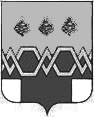    А Д М И Н И С Т Р А Ц И ЯМ А К С А Т И Х И Н С К О Г О   Р А Й О Н А Т В Е Р С К О Й  О Б Л А С Т И П О С Т А Н О В Л Е Н И Е       От 22.11.2021                                                                                                                         № 536-паО внесении изменений в  муниципальную программу   «Жилищно-коммунальное хозяйство  и энергетика городского поселения поселок Максатиха  на 2018-2023 годы», утвержденную постановлениемадминистрации Максатихинского района от 10.11.2017г № 478-паВ связи с уточнением объема бюджетных ассигнований на выполнение мероприятий подпрограмм, на основании Федерального закона № 131-ФЗ от 06.10.2003 года «Об общих принципах организации местного самоуправления в Российской Федерации», статьи 179 Бюджетного кодекса РФ, Устава муниципального образования «Максатихинский район», Устава муниципального образования городское поселение поселок Максатиха, постановления администрации Максатихинского района Тверской области от 31.10.2017 года № 466-па «О порядке принятия решений о разработке муниципальных программ, формирования, реализации, определении критериев и проведения оценки эффективности реализации муниципальных программ Максатихинского района Тверской области и городского поселения поселок Максатиха»,  положения  «О бюджетном процессе в муниципальном  образовании городское поселение поселок Максатиха Максатихинского района Тверской области», утвержденного решением Совета депутатов городского поселения поселок Максатиха от 12.11.2020 года № 109, администрация Максатихинского районаПОСТАНОВЛЯЕТ:1. Утвердить прилагаемые изменения, которые вносятся в муниципальную программу   «Жилищно-коммунальное хозяйство и энергетика  городского поселения поселок Максатиха на 2018-2023 годы», утвержденную постановлением администрации Максатихинского района от 10.11.2017г № 478-па  (прилагается).2. Настоящее постановление вступает в силу со дня его подписания и подлежит размещению на официальном сайте администрации Максатихинского района.3. Контроль за исполнением настоящего постановления возложить на Начальника управления по территориальному развитию администрации Максатихинского района Тверской области.Глава Максатихинского района                                                                                      Паскин К.Г.Утверждена постановлением Администрации Максатихинского района Тверской областиот 22.11.2021  № 536-паИЗМЕНЕНИЯ, КОТОРЫЕ ВНОСЯТСЯ В МУНИЦИПАЛЬНУЮ ПРОГРАММУМаксатихинского района «ЖИЛИЩНО-КОММУНАЛЬНОЕ ХОЗЯЙСТВО И ЭНЕРГЕТИКА ГОРОДСКОГО ПОСЕЛЕНИЯ ПОСЕЛОК МАКСАТИХА НА 2018-2023 ГОДЫ» Изложить муниципальную программу  Максатихинского района Тверской области «Жилищно-коммунального хозяйства и энергетики  городского поселения поселок Максатиха  на 2018-2023 годы» в следующей редакции:«Утверждена постановлением администрацииМаксатихинского района Тверской областиот 10.11.2017г № 478-пав редакции постановления администрацииМаксатихинского района Тверской областиОт 22.11.2021г № 536-па Максатиха2021ПАСПОРТмуниципальной программы  Максатихинского районаРаздел IОбщая  характеристика сферы реализации муниципальной программы     Подраздел  IОбщая характеристика жилищно-коммунального хозяйства и электросетевого комплекса1.  Жилищный фонд Максатихинского района  составляет 642.8 тыс. кв. м жилья, в том числе в муниципальной собственности находится 26.1 тыс. кв. м,  в частной собственности – .Обеспеченность общей площадью жилых помещений в расчете на одного жителя составляет , в том числе в городской местности - , в сельской – .2.  В коммунальном комплексе Максатихинского района насчитывается  9 котельных всех форм собственности,    тепловых сетей,  воздушных и кабельных электрических линий,  водопроводных сетей,  канализационных сетей3. Энергосистема Максатихинского района определяет не только покрытие постоянно растущего потребления электроэнергии, но и надежность выдачи мощности потребителю. 4. В качестве приоритетного  направления деятельности в сфере благоустройства определяет системное повышение качества и комфортности городской среды путем реализации первоочередных  мероприятий по благоустройству, а так же проектов комплексного благоустройства дворовых территорий многоквартирных жилых домов и территорий  общего пользования, подготовленных с учетом мнения населения.5. Газификация городского поселения поселок Максатиха Тверской области осуществляется в целях реализации государственной политики по обеспечению населения Тверской области  эффективным топливом - природным газом, в рамках приведения к максимальному уровню газификации существующего жилого фонда. Газификация населенного пункта   позволяет  создать условия для более интенсивного развития экономики, значительно улучшить качество жизни населения городского поселения, улучшит теплоснабжение жилых помещений при сохранении, а в ряде случаев и снижении затрат на услуги ЖКХ. Природный газ является не только наиболее экономически выгодным топливом, но еще и более удобным в использовании и экологически чистым. Подраздел IIОсновные проблемы в  жилищно-коммунальном хозяйстве и электросетевом комплексе	6. Конечные цели реформирования жилищно-коммунального  хозяйства - обеспечение нормативного качества жилищно-коммунальных услуг и нормативной надежности систем коммунальной инфраструктуры, повышение энергоэффективности систем коммунальной инфраструктуры и жилищного фонда, оптимизация затрат на производство коммунальных ресурсов и затрат по эксплуатации жилищного фонда - на сегодняшний день не достигнуты. Существует ряд проблем, которые негативно влияют на качество жилищно-коммунальных услуг, в частности:а) высокий объем жилищного фонда, требующего капитального ремонта:б) наличие аварийного жилищного фонда;в)  высокий уровень износа объектов коммунальной инфраструктуры;г) отсутствие газификации   в Максатихинском районе;7. В настоящее время благоустройство городского поселения поселок Максатиха ведется минимальными темпами. Как следствие, существует сдерживание развития экономики, возникает социальная напряженность из-за отсутствия комфорта проживания.8. Решение данных проблем во многом будет способствовать улучшению качества предоставляемых жилищно-коммунальных услуг на территории Максатихинского района.Раздел IIЦели муниципальной программы9. Целями муниципальной  программы  Максатихинского района является:     - «Повышение качества жилищно-коммунальных услуг, предоставляемых на территории Максатихинского района»;- «Повышение гражданской активности жителей городского поселения поселок Максатиха»;- «Повышение качества и комфорта городской среды на территории городского поселения поселок Максатиха». 10. Показателями, характеризующими достижение цели муниципальной программы являются:	а)  удовлетворенность населения жилищно-коммунальными услугами;	б) уровень износа коммунальной инфраструктуры;г) уровень благоустройства дворовых территорий;д) уровень благоустройства общественных территорий;	11. Значения показателей целей муниципальной программы по годам ее реализации приведены в приложении 3 к настоящей муниципальной программе.	12. Описание характеристик показателей целей муниципальной программы приведены в приложении 3 к настоящей муниципальной программе.Раздел IIIПодпрограммы13.  Реализация  муниципальной программы достигается посредством выполнения следующих подпрограмм: а) подпрограмма 1 «Капитальный ремонт многоквартирных домов п. Максатиха».б) подпрограмма 2 «Повышение надежности и эффективности функционирования муниципальных унитарных предприятий Максатихинского района»;в) подпрограмма 3  «Обеспечение населения Максатихинского района питьевой водой»;г) Подпрограмма 4 «Управление ЖКХ» (далее подпрограмма – 4);д) Подпрограмма 5 «Формирование современной городской среды городского поселения поселок Максатиха» (далее подпрограмма 5);е) Подпрограмма 6 «Создание условий для обеспечения природным газом потребителей городского поселения п. Максатиха».Подраздел 1Подпрограмма 1 «Капитальный ремонт многоквартирных домов в п.Максатиха»Глава 1 Задачи подпрограммы14. Реализация подпрограммы 1 «Капитальный ремонт многоквартирных домов в п.Максатиха» связана с решением следующих задач:а) задача 1 «Формирование эффективных механизмов проведения капитального ремонта многоквартирных домов на территории п. Максатиха»;б) задача 2 «Организация финансовых механизмов проведения капитального ремонта многоквартирных домов»;15. Решение задачи 1 «Формирование эффективных механизмов проведения капитального ремонта многоквартирных домов на территории п.Максатиха» оценивается с помощью следующих показателей:а) доля  многоквартирных домов с износом более 31 процента, в которых проведен капитальный ремонт, в общем количестве многоквартирных жилых домов, требующих ремонта.16. Решение задачи  2  «Организация финансовых механизмов проведения капитального ремонта многоквартирных домов» оценивается с помощью следующих показателей:	а) количество отремонтированных многоквартирных домов;б) количество жителей, проживающих в многоквартирных домах, технические характеристики которых улучшены.17. Значения и описание характеристик показателей задач подпрограммы 1«Капитальный ремонт многоквартирных домов в п.Максатиха» по годам реализации муниципальной программы приведены в приложении 3 к настоящей муниципальной программе.Глава 2. Мероприятия подпрограммы18. Решение задачи 1 «Формирование эффективных механизмов проведения капитального ремонта многоквартирных домов на территории п.Максатиха» осуществляется посредством выполнения следующих  мероприятий подпрограммы 1 «Капитальный ремонт многоквартирных домов в п.Максатиха»:а) административное мероприятие «Участие МО в областных мероприятиях оказание помощи муниципальным образованиям проведения капитального ремонта многоквартирных домов в п.Максатиха»19. Решение задачи  2  «Организация финансовых механизмов проведения капитального ремонта многоквартирных домов» оценивается с помощью следующих показателей:	а) административное мероприятие «Привлечение средств собственников многоквартирных домов на проведение капитального ремонта многоквартирных домов»	б) мероприятие «Выделение финансовых средств из бюджета городского поселения п.Максатиха на капитальный ремонт многоквартирных домов в рамках существующей программы»в) мероприятие «Взнос на капитальный ремонт общего имущества МКД согласно реестра муниципальных помещений в соответствии с Законом Тверской области № 43-ЗО от 28.06.2013»г) мероприятие «Погашение задолженности за выполненные работы по техническому обследованию конструкций МКД, расположенного по адресу: п. Максатиха, ул. Пролетарская, д.21»;д)  мероприятие «Возмещение расходов на уплату госпошлины по решения суда»;е)  мероприятие 6 «Проведение строительной экспертизы»;ж) мероприятие «Сбор исходных данных для создания единого ресурса в сфере ЖКХ;з)  мероприятие ««Выделение финансовых средств из бюджета городского поселения п.Максатиха на капитальный ремонт многоквартирных домов в рамках существующей программы» (Устройство выгребной ямы Петрова, д.35).20. Значения и описание характеристик показателей задач подпрограммы 1«Капитальный ремонт многоквартирных домов в п.Максатиха» по годам реализации муниципальной программы приведены в приложении 3 к настоящей муниципальной программе.Глава 3. Объем финансовых ресурсов, необходимый для реализации подпрограммы21. Общий объем бюджетных ассигнований на реализацию подпрограммы 1 «Капитальный ремонт многоквартирных домов в п.Максатиха» составляет 2542,9 тыс. рублей.22. Объем бюджетных ассигнований  на реализацию подпрограммы 1 «Капитальный ремонт многоквартирных домов в п.Максатиха», по годам реализации муниципальной программы в разрезе, приведен в таблице 1.  Таблица 1Подраздел IIПодпрограмма 2 «Повышение надежности и эффективности функционирования объектов коммунального хозяйства Максатихинского района» Глава 1. Задачи подпрограммы23. Реализация подпрограммы 2 «Повышение надежности и эффективности функционирования объектов коммунального хозяйства Максатихинского района» связана  с решением следующих задач: а) задача 1 «Обеспечение надежности функционирования объектов коммунальной инфраструктуры»;б)  задача 2 «Создание условий для развития электросетевого комплекса Максатихинского района».24. Решение задачи  1  «Обеспечение надежности функционирования объектов коммунальной инфраструктуры» оценивается с помощью следующих показателей:а) снижение общего количества обращений граждан в сфере коммунальных услуг в отчетном периоде25.  Решение задачи  2 «Создание условий для развития электросетевого комплекса Максатихинского района» оценивается с помощью следующих показателей:а) Протяженность линий электропередачи отремонтированных на территории   Максатихинского района;26. Значения и описание характеристик показателей задач подпрограммы 2 «Повышение надежности и эффективности функционирования объектов коммунального хозяйства Максатихинского района» по годам  реализации муниципальной программы приведены в приложении 3 к настоящей муниципальной программе.Глава 2. Мероприятия подпрограммы27. Решение задачи 1 «Обеспечение надежности функционирования объектов коммунальной инфраструктуры» осуществляется посредством выполнения следующих административных мероприятий и мероприятий подпрограммы 2 «Повышение надежности и эффективности функционирования объектов коммунального хозяйства Максатихинского района»:а) мероприятие 1.001 «Формирование резерва материально-технических ресурсов для устранения аварийных ситуаций на объектах ЖКХ и социальной сферы»;б) мероприятие 1.002 «Разработка программы комплексного развития коммунальной инфраструктуры»в) административное мероприятие 1.003  «Создание условий для финансовой устойчивости организаций коммунального комплекса»;г) мероприятие 1.004 «Обеспечение санитарного состояния территории, благоустройство городского поселения п.Максатиха», в том числе: озеленение, содержание кладбища, уборка мусора и ТБО, ливневая канализация, установка елки, уборка сухостоя, аварийных деревьев и очистка территорий от кустарников и деревьев  при проведении работ по ремонту и благоустройству улиц и общественных территорий, прочие;д) мероприятие 1.005 «Разработка схем на объектах коммунальной инфраструктуры»е) мероприятие 1.006 «Проведение работ по восстановлению воинских захоронений»; «Строительная экспертиза»;ж) мероприятие 1.007 «Расходы на реализацию мероприятий по обращениям, поступившим к депутатам ЗС Тверской области»;з) мероприятие 1.008 «Выполнение мероприятий по приобретению основных средств и материалов».е) мероприятие 1.009 «Обследование и сбор исходных данных по схемам водоотведения п. Максатиха»;и) мероприятие 1.010 «Взнос в уставной капитал МУП «ВКХ»;к) мероприятие 1.011 «Взнос в уставной капитал МУП « ГКС»;л) мероприятие 1.012 «Капитальный ремонт (строительство) тротуаров и площадок на братском захоронении по адресу: Тверская область, п. Максатиха, ул. Колхозная».28. Решение задачи  2 «Создание условий для развития электросетевого комплекса Максатихинского района» осуществляется посредством выполнения следующих административных мероприятий и мероприятий подпрограммы 2 «Повышение надежности и эффективности функционирования объектов коммунального хозяйства Максатихинского района»:а) административное мероприятие 2.001 «Анализ потребления электроэнергии в энергосистеме Максатихинского района»;б)  мероприятие 2.002 «Обеспечение устойчивой работы  уличного освещения городского поселения п. Максатиха», в том числе: уличное освещение, техобслуживание, приобретение материалов;в) мероприятие 3.003 «Замена опор на ул. Сергеева»;29. Выполнение каждого административного мероприятия и мероприятия подпрограммы 2 «Повышение надежности и эффективности функционирования объектов коммунального хозяйства Максатихинского района» оценивается с помощью показателей, перечень которых и их значения по годам реализации муниципальной программы приведены в приложении 3 к настоящей муниципальной программе.Глава 3. Объем финансовых ресурсов, необходимый для реализации подпрограммы	30. Общий объем бюджетных ассигнований на реализацию подпрограммы 2 «Повышение надежности и эффективности функционирования объектов коммунального хозяйства Максатихинского района» составляет 32185,28 тыс. рублей.31. Объем бюджетных ассигнований  на реализацию подпрограммы 2 «Повышение надежности и эффективности функционирования объектов коммунального хозяйства Максатихинского района» по годам реализации муниципальной программы в разрезе, приведен в таблице 2.     Таблица 2Подраздел IIIПодпрограмма 3 «Проект поддержки местных инициатив»Глава 1. Задачи подпрограммы32. Реализация подпрограммы 3 «Проект местных инициатив» связана  с решением следующих задач: а) задача 1 «Совершенствование механизма воздействия населения и органов местного самоуправления в процессе планирования, подготовки и реализации совместных инициатив (проектов)»;б) задача 2 «Реализация местных инициатив (проектов), направленных на развитие общественной инфраструктуры»;33. Решение задачи  1  «Совершенствование механизма воздействия населения и органов местного самоуправления в процессе планирования, подготовки и реализации совместных инициатив (проектов)» оценивается с помощью следующих показателей:а) уровень софинансирования  проекта  со  стороны населения в денежной форме;б) уровень софинансирования проекта со стороны юридических лиц в денежной форме;в) участие населения в реализации проекта  (неоплачиваемый труд)34.  Решение задачи  2  «Реализация местных инициатив (проектов), направленных на развитие общественной инфраструктуры»» оценивается с помощью следующих показателей:а) доля объектов в рамках проекта поддержки местных инициатив, введенных в установленные сроки, в общем количестве объектов, реализуемых по проекту поддержки местных инициатив;35. Значения и описание характеристик показателей задач подпрограммы 3 «Проект поддержки местных инициатив» по годам  реализации муниципальной программы приведены в приложении 3 к настоящей муниципальной программе.Глава 2. Мероприятия подпрограммы36. Решение задачи 1 «Совершенствование механизма воздействия населения и органов местного самоуправления в процессе планирования, подготовки и реализации совместных инициатив (проектов)» осуществляется посредством выполнения следующих административных мероприятий и мероприятий подпрограммы 3 «Проект поддержки местных инициатив»:а) мероприятие 1.001 «Обеспечение софинансирования работ  из бюджета  в рамках «проекта поддержки местных инициатив»;б) административное мероприятие 1.002 «Планирование, подготовка проектов по поддержке местных инициатив»;	37. Решение задачи 2 «Реализация местных инициатив (проектов), направленных на развитие общественной инфраструктуры» осуществляется посредством выполнения следующих административных мероприятий и мероприятий подпрограммы 3 «Проект поддержки местных инициатив»:а) мероприятие 2.001 «Установка ограждения парка».б) мероприятие 2.002 «Благоустройство парка».в) мероприятие «Развитие электросетевого комплекса».38. Выполнение каждого административного мероприятия и мероприятия подпрограммы 3 «Проект поддержки местных инициатив» оценивается с помощью показателей, перечень которых и их значения по годам реализации муниципальной программы приведены в приложении 3 к настоящей муниципальной программе.Глава 3. Объем финансовых ресурсов, необходимый для реализации подпрограммы	39. Общий объем бюджетных ассигнований на реализацию подпрограммы 3 «Проект поддержки местных инициатив» составляет 335,00 тыс. рублей.40. Объем бюджетных ассигнований  на реализацию подпрограммы 3 «Проект поддержки местных инициатив» по годам реализации муниципальной программы в разрезе, приведен в таблице 3.     Таблица 3Подраздел IVПодпрограмма 4 «Управление ЖКХ»Глава 1. Задачи подпрограммы41. Реализация подпрограммы 4 «Управление ЖКХ» связана  с решением следующих задач: а) задача 1 «Размещение информации в ГИС ЖКХ»;б) задача 2 «Обеспечение доступа к информации, размещенной в системе»;42. Решение задачи  1  «Размещение информации в ГИС ЖКХ» оценивается с помощью следующих показателей:а) доля многоквартирных домов, занесенных в систему;43. Значения и описание характеристик показателей задач подпрограммы 4 «Управление ЖКХ» по годам  реализации муниципальной программы приведены в приложении 3 к настоящей муниципальной программе.Глава 2. Мероприятия подпрограммы44. Решение задачи 1 «Размещение информации в ГИС ЖКХ» осуществляется посредством выполнения следующих административных мероприятий и мероприятий подпрограммы 4 «Управление ЖКХ»:а) мероприятие 1.001 «Сбор исходных данных для создания единого информационного ресурса в сфере ЖКХ»;б) административное мероприятие 1.002 «Анализ исходных данных»;	45. Решение задачи 2 «Обеспечение доступа к информации, размещенной в системе» осуществляется посредством выполнения следующих административных мероприятий и мероприятий подпрограммы 4 «Управление ЖКХ»:а) мероприятие 2.001 «Ведение информации о мероприятиях, связанных с осуществлением  муниципального жилищного контроля».46. Выполнение каждого административного мероприятия и мероприятия подпрограммы 4 «Управление ЖКХ» оценивается с помощью показателей, перечень которых и их значения по годам реализации муниципальной программы приведены в приложении 3 к настоящей муниципальной программе.Глава 3. Объем финансовых ресурсов, необходимый для реализации подпрограммы	47. Общий объем бюджетных ассигнований на реализацию подпрограммы 4 «Управление ЖКХ» составляет 0,00 тыс. рублей.48. Объем бюджетных ассигнований  на реализацию подпрограммы 4 «Управление ЖКХ» по годам реализации муниципальной программы в разрезе, приведен в таблице 4.     Таблица 4Подраздел VПодпрограмма 5 «Формирование современной городской среды городского поселения поселок Максатиха»Глава 1. Задачи программы49. Реализация подпрограммы 5 «Формирование современной городской среды городского поселения поселок Максатиха» связана  с решением следующих задач: а) задача 1 «Благоустройство дворовых территорий городского поселения поселок Максатиха»;б) задача 2 «Благоустройство общественных территорий городского поселения поселок Максатиха»;50. Решение задачи  1  «Благоустройство дворовых территорий городского поселения поселок Максатиха» оценивается с помощью следующих показателей:а) количество благоустроенных дворовых территорий городского поселения поселок Максатиха;51. Решение задачи 2 «Благоустройство общественных территорий городского поселения поселок Максатиха» оценивается с помощью следующих показателей:а) количество благоустроенных общественных территорий городского поселения поселок Максатиха;52. Значения и описание характеристик показателей задач подпрограммы 5 «Формирование современной городской среды городского поселения поселок Максатиха»  по годам  реализации муниципальной программы приведены в приложении 3 к настоящей муниципальной программе.Глава 2. Мероприятия подпрограммы53. Решение задачи  1 «Благоустройство дворовых территорий городского поселения поселок Максатиха» осуществляется посредством выполнения следующих административных мероприятий и мероприятий подпрограммы 5 «Формирование современной городской среды городского поселения поселок Максатиха»а) мероприятие 1 «Изготовление проектно-сметной документации на благоустройство придомовых территорий и подъездов к ним»;б) мероприятие 2 «Строительно-монтажные работы по благоустройству дворовых территорий и подъездов к ним»;в) административное  мероприятие 1 «Разработка и утверждение программы «Формирование комфортной городской среды на 2018-2022 годы»;г) административное мероприятие 2 «Разработка и утверждение порядка предоставления, рассмотрения и оценки предложений заинтересованных лиц о включении дворовой территории в программу «Формирование  комфортной городской среды»54. Решение задачи  2 «Благоустройство общественных  территорий городского поселения поселок Максатиха» осуществляется посредством выполнения следующих административных мероприятий и мероприятий подпрограммы 5 «Формирование современной городской среды городского поселения поселок Максатиха»а) мероприятие 1 «Изготовление проектно-сметной документации на благоустройство общественных территорий и подъездов к ним»;б) мероприятие 2 «Строительно-монтажные работы по благоустройству общественных территорий и подъездов к ним»;в) административное  мероприятие 1 «Разработка и утверждение программы «Формирование комфортной городской среды на 2018-2022 годы»;г) административное мероприятие 2 «Разработка и утверждение порядка предоставления, рассмотрения и оценки предложений заинтересованных лиц о включении дворовой территории в программу «Формирование  комфортной городской среды»55. Выполнение каждого административного мероприятия и мероприятия подпрограммы 5 «Формирование современной городской среды городского поселения поселок Максатиха» оценивается с помощью показателей, перечень которых и их значения по годам реализации муниципальной программы приведены в приложении 3 к настоящей муниципальной программе.Глава 3. Объем финансовых ресурсов, необходимый для реализации подпрограммы57. Общий объем бюджетных ассигнований на реализацию подпрограммы 5 «Формирование современной городской среды городского поселения поселок Максатиха»составляет 30399,00 тыс. рублей.58. Объем бюджетных ассигнований  на реализацию подпрограммы  5 «Формирование современной городской среды городского поселения поселок Максатиха» по годам реализации муниципальной программы приведен в таблице 5.     Таблица 5Подраздел VIПодпрограмма 6 «Создание условий для обеспечения природным газом потребителей городского поселения пгт Максатиха»Глава 1. Задачи подпрограммы59. Реализация подпрограммы 6 «Создание условий для обеспечения природным газом потребителей городского поселения пгт Максатиха» связана  с решением следующих задач: а) задача 1 «Подготовка и реализация проекта реконструкции и модернизации системы теплоснабжения городского поселения п. Максатиха»;б) задача 2 «Обеспечение природным газом населения, объектов жилищно-коммунального хозяйства, иных организаций городского поселения п. Максатиха»;60. Решение задачи  1  «Подготовка и реализация проекта реконструкции и модернизации системы теплоснабжения городского поселения п. Максатиха» оценивается с помощью следующих показателей:а) уровень газификации природным газом городское поселение поселок Максатиха;61. Значения и описание характеристик показателей задач подпрограммы 6 «Создание условий для обеспечения природным газом потребителей городского поселения пгт Максатиха» по годам  реализации муниципальной программы приведены в приложении 3 к настоящей муниципальной программе.Глава 2. Мероприятия подпрограммы62. Решение задачи 1 «Подготовка и реализация проекта реконструкции и модернизации системы теплоснабжения городского поселения п. Максатиха» осуществляется посредством выполнения следующих административных мероприятий и мероприятий подпрограммы 6 «Создание условий для обеспечения природным газом потребителей городского поселения пгт Максатиха»:а) мероприятие 1 «Разработка проектно-сметной документации на строительство внутрипоселковых  газовых сетей  в пгт. Максатиха  и проведение изыскательских работ»;б)  мероприятие 2 «Предоставление земельного участка под строительство газопровода»;в) мероприятие 3 «Проведение строительно-монтажных работ внутрипоселковых газовых сетей»;	62. Решение задачи 2 «Обеспечение природным газом населения, объектов жилищно-коммунального хозяйства, иных организаций городского поселения п. Максатиха» осуществляется посредством выполнения следующих   мероприятий подпрограммы 6 «Создание условий для обеспечения природным газом потребителей городского поселения пгт Максатиха»:а) мероприятие 1 «Предоставление технической возможности для подключения  к газораспределительным сетям»;б) мероприятие 2 «Расходы по технической эксплуатации газопровода».63. Выполнение каждого   мероприятия подпрограммы 6 «Создание условий для обеспечения природным газом потребителей городского поселения пгт Максатиха» оценивается с помощью показателей, перечень которых и их значения по годам реализации муниципальной программы приведены в приложении 3 к настоящей муниципальной программе.Глава 3. Объем финансовых ресурсов, необходимый для реализации подпрограммы	64. Общий объем бюджетных ассигнований на реализацию подпрограммы 6 «Создание условий для обеспечения природным газом потребителей городского поселения пгт Максатиха»  составляет 39000,00 тыс. рублей.65. Объем бюджетных ассигнований  на реализацию подпрограммы 6 «Создание условий для обеспечения природным газом потребителей городского поселения пгт Максатиха» по годам реализации муниципальной программы в разрезе, приведен в таблице 6.     Таблица 6Наименование муниципальной программы               «Жилищно-коммунальное хозяйство и энергетика  городского поселения поселок Максатиха» на 2018 - 2023 годы (далее - Муниципальная программа)Главный администратор муниципальной программы Администрация Максатихинского района Администраторы  муниципальной программы Управление по территориальному  развитию  администрации Максатихинского районаСрок реализации муниципальной программы2018 - 2023 годыЦели  муниципальной программы «Повышение качества жилищно-коммунальных услуг, предоставляемых на территории городского поселения поселок Максатиха»;«Повышение гражданской активности жителей городского поселения поселок Максатиха»;«Повышение качества и комфорта городской среды на территории городского поселения поселок Максатиха».Подпрограммы Подпрограмма  1 «Капитальный ремонт многоквартирных домов в п.Максатиха» (далее  - подпрограмма 1); Подпрограмма   2  «Повышение надежности и эффективности функционирования объектов коммунального хозяйства городского поселения поселок Максатиха» (далее  - подпрограмма 2);Подпрограмма 3 «Проект поддержки местных инициатив» (далее – подпрограмма -3);Подпрограмма 4 «Управление ЖКХ» (далее подпрограмма – 4);Подпрограмма 5 «Формирование современной городской среды городского поселения поселок Максатиха» (далее подпрограмма 5).Подпрограмма 6 «Создание условий для обеспечения природным газом потребителей городского поселения пгт Максатиха» (далее подпрограмма 6).Ожидаемые результаты реализации программыРост удовлетворенности населения жилищно-коммунальными услугами с 0 % в 2018 году до 50 % в 2023 году; снижение уровня  износа  коммунальной инфраструктуры с 76 % в 2018 году до 60 % в 2023 году;Увеличение количества благоустроенных дворовых  территорий;Увеличение количества благоустроенных общественных территорий.Улучшение экологической обстановки, связанной со снижением объемов использования твердого топлива.Снижение стоимости оказания коммунальных услуг по газоснабжению за счет использования более дешевого природного газа;Объемы и источники финансирования программы по годам ее реализации в разрезе подпрограммОбщий объем финансирования муниципальной программы  на 2018 – 2023 годы – 104462,18 тыс. рублейв том числе:	. – 13589,20 тыс. рублей, подпрограмма 1- 334,2 тыс. рублей;подпрограмма 2 – 6300,30 тыс. рублей;подпрограмма 3 – 15,00 тыс. рублей;подпрограмма 4 – 0,00 тыс.рублей;подпрограмма 5 – 5843,244 тыс.рублей.подпрограмма 6 – 0,00 тыс. рублей.2019г. – 12367,40 тыс. рублей, в том числе:подпрограмма 1 – 424,00 тыс. рублей;подпрограмма 2 – 5799,10 тыс. рублей;подпрограмма 3 – 10,00 тыс. рублей;подпрограмма 4 – 0,00 тыс.рублей;подпрограмма 5 – 6134,3 тыс.рублей;подпрограмма 6 – 0,00 тыс. рублей.2020г. – 16293,8 тыс. рублей; подпрограмма 1 – 622,40 тыс. рублей;подпрограмма 2 – 9195,20 тыс. рублей;подпрограмма 3 – 150,00 тыс. рублей;подпрограмма 4 – 0,00 тыс. рублей;подпрограмма 5 – 6326,20 тыс. рублей;подпрограмма 6 – 0,00 тыс. рублей.2021г. – 11644,28 тыс. рублей; подпрограмма 1 – 903,7 тыс. рублей;подпрограмма 2 – 4929,28 тыс. рублей;подпрограмма 3 – 10,00 тыс. рублей;подпрограмма 4 – 0,00 тыс. рублей;подпрограмма 5 – 5801,3 тыс. рублей.подпрограмма 6 – 0,00 тыс. рублей.2022г. – 47067,20тыс. рублей; подпрограмма 1 – 125,2 тыс. рублей;подпрограмма 2 – 2586,30 тыс. рублей;подпрограмма 3 – 150,00 тыс. рублей;подпрограмма 4 – 0,00 тыс. рублей;подпрограмма 5 – 5205,7 тыс. рублей;подпрограмма 6 – 39000,00 тыс. рублей.2023г. – 3500,30 тыс. рублей; подпрограмма 1 – 125,2 тыс. рублей;подпрограмма 2 – 3375,10 тыс. рублей;подпрограмма 3 – 0,00 тыс. рублей;подпрограмма 4 – 0,00 тыс. рублей;подпрограмма 5 – 0,00 тыс. рублей;подпрограмма 6 – 0,00 тыс. рублей.№ п/пГоды реализации муниципальной программыОбъем бюджетных ассигнований, выделенный на реализацию подпрограммы 1 «Капитальный ремонт многоквартирных домов в п.Максатиха», тыс. рублей.Объем бюджетных ассигнований, выделенный на реализацию подпрограммы 1 «Капитальный ремонт многоквартирных домов в п.Максатиха», тыс. рублей.Объем бюджетных ассигнований, выделенный на реализацию подпрограммы 1 «Капитальный ремонт многоквартирных домов в п.Максатиха», тыс. рублей.Итого, тыс. рублей№ п/пГоды реализации муниципальной программыЗадача 1«Формирование эффективных механизмов проведения капитального ремонта многоквартирных домов на территории п.Максатиха»Задача 2«Организация финансовых механизмов проведения капитального ремонта многоквартирных домов»Задача 3«Мероприятия в рамках муниципальных программ, направленных на ремонт объектов муниципальной собственности за счет местного бюджета»Итого, тыс. рублей123452.0,00342,400,00342,403.0,00424,000,00424,004.0,00622,400,00622,405.0,00876,727,00903,76.0,00125,200,00125,2070,00125,200,00125,208Всего, тыс. рублей0,002515,927,002542,90№ п/пГоды реализации муниципальной программыОбъем бюджетных ассигнований, выделенный на реализацию подпрограммы 2 «Повышение надежности и эффективности функционирования объектов коммунального хозяйства Максатихинского района» тыс. рублей.Объем бюджетных ассигнований, выделенный на реализацию подпрограммы 2 «Повышение надежности и эффективности функционирования объектов коммунального хозяйства Максатихинского района» тыс. рублей.Итого, тыс. рублей№ п/пГоды реализации муниципальной программыЗадача 1«Обеспечение надежности функционирования объектов коммунальной инфраструктуры»Задача 2«Создание условий для развития электросетевого комплекса Максатихинского района»Итого, тыс. рублей123452.2603,33697,006300,303.2396,73402,405799,104.2366,16829,109195,205.2395,982533,304929,286.787,201799,102586,307.655,002720,103375,108Всего, тыс. рублей11204,2820981,1032185,28Годы реализации муниципальной программыОбъем бюджетных ассигнований, выделенный на реализацию подпрограммы 3 «Проект поддержки местных инициатив» тыс. рублей.Объем бюджетных ассигнований, выделенный на реализацию подпрограммы 3 «Проект поддержки местных инициатив» тыс. рублей.Итого, тыс. рублейГоды реализации муниципальной программыЗадача 1«Совершенствование механизма воздействия населения и органов местного самоуправления в процессе планирования, подготовки и реализации совместных инициатив (проектов»Задача 2«Реализация местных инициатив (проектов), направленных на развитие общественной инфраструктуры»Итого, тыс. рублей123452.0,0015,0015,003.0,0010,0010,004.0,00150,00150,005.0,00	10,00	10,006.0,00150,0150,007.0,000,000,008Всего, тыс. рублей0,00325,00335,00Годы реализации муниципальной программыОбъем бюджетных ассигнований, выделенный на реализацию подпрограммы 4 «Управление ЖКХ» тыс. рублей.Объем бюджетных ассигнований, выделенный на реализацию подпрограммы 4 «Управление ЖКХ» тыс. рублей.Итого, тыс. рублейГоды реализации муниципальной программыЗадача 1«Размещение информации в ГИС ЖКХ»Задача 2«Обеспечение доступа к информации, размещенной в системе»Итого, тыс. рублей123452.0,000,000,003.0,000,000,004.0,000,00      0,005.0,00	0,00	0,006.0,000,000,007.0,000,000,008Всего, тыс. рублей0,000,000,00Годы реализации муниципальной программыОбъем бюджетных ассигнований, выделенный на реализацию подпрограммы 5 «Формирование современной городской среды городского поселения поселок Максатиха» тыс. рублей.» Объем бюджетных ассигнований, выделенный на реализацию подпрограммы 5 «Формирование современной городской среды городского поселения поселок Максатиха» тыс. рублей.» Итого, тыс. рублейГоды реализации муниципальной программыЗадача 1«Благоустройство дворовых территорий городского поселения поселок Максатиха»Задача 2«Благоустройство общественных территорий городского поселения поселок Максатиха» Итого, тыс. рублей123452.2760,174171,336931,503.5962,40171,906134,304.0,006326,26326,205.0,00	5801,3	5801,36.0,005205,75205,77.0,000,00      0,008Итого8722,5721676,4330399,00Годы реализации муниципальной программыОбъем бюджетных ассигнований, выделенный на реализацию подпрограммы 6 «Создание условий для обеспечения природным газом потребителей городского поселения п. Максатиха» тыс. рублей.Объем бюджетных ассигнований, выделенный на реализацию подпрограммы 6 «Создание условий для обеспечения природным газом потребителей городского поселения п. Максатиха» тыс. рублей.Итого, тыс. рублейГоды реализации муниципальной программыЗадача 1«Подготовка и реализация проекта реконструкции и модернизации системы теплоснабжения городского поселения п. Максатиха»Задача 2«Обеспечение природным газом населения, объектов жилищно-коммунального хозяйства, иных организаций городского поселения п. Максатиха»»Итого, тыс. рублей123452.0,000,000,003.0,000,000,004.0,000,00      0,005.0,00	0,00	0,006.39000,000,0039000,007.0,000,000,008Всего, тыс. рублей39000,000,0039000,00